Государственное бюджетное профессиональное образовательное учреждение «Новгородский областной колледж искусств им. С.В. Рахманинова»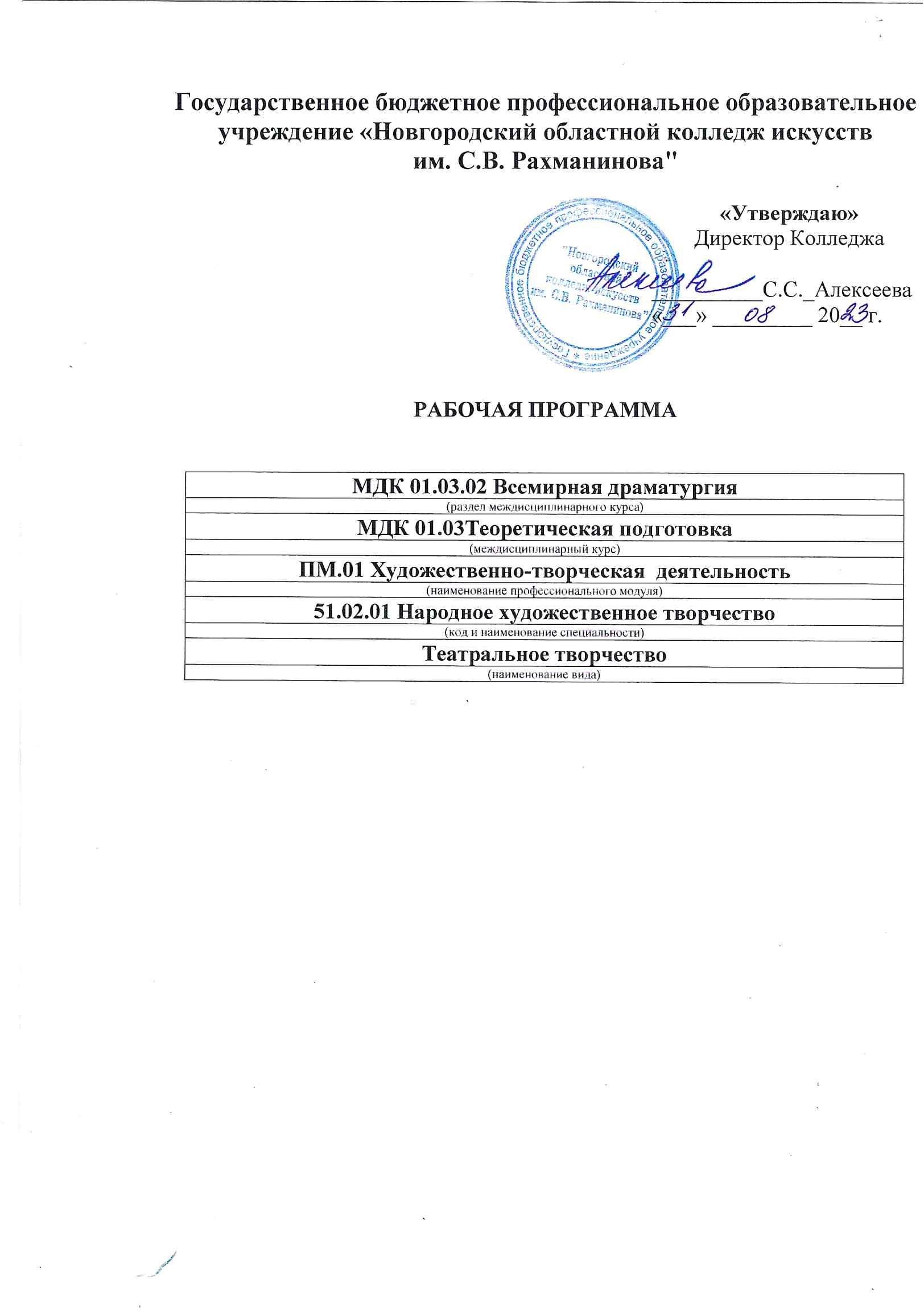 Рабочая программаРабочая программа курса МДК 01.03 «Методы расчета основных технико-экономических показателей проектирования» составлена в соответствии с федеральным государственным образовательным стандартом СПО специальности 54.02.01 «Дизайн» (по отраслям), отрасль «Дизайн среды», утвержденным приказом Министерства просвещения и науки РФ от 23ноября 2020г. № 658.Пояснительная запискаМДК01.03 Методы расчета основных технико-экономических показателей проектированияОбласть применения программыПрограмма учебной дисциплины является частью основной профессиональной образовательной программы в соответствии с ФГОС по специальности СПО 54.02.01«Дизайн(по отраслям)»Место учебной дисциплины в структуре основной профессиональной образовательной программы:Дисциплина «Методы расчета основных технико-экономических показателей проектирования» относится дисциплинам профессионального модуляПМ.01 Разработка художественно-конструкторских (дизайнерских) проектов промышленной продукции, предметно-пространственных комплексов учебного плана.Цели и задачи учебной дисциплины–требования к результатам освоения учебной дисциплины:Целью преподавания дисциплины МДК 01.03 «Методы расчета основных технико-экономических показателей проектирования»является изучение теоретических и практических основ дизайна(компетенции П.К1.1,ПК1.2, ПК1.3 П.К.1.4, ПК1.5 , ОК.1,ОК2, ОК3, ОК4, ОК5, ОК6, ОК7, ОК8)Задача изучения МДК 01.03 «Методы расчета основных технико- экономических показателей проектирования»-сформировать у обучающихся целостное понимание организации и управление процессом реализации дизайн-проекта в рамках будущей профессиональной деятельности.В результате освоения учебной дисциплины обучающийся должен уметь: производить расчеты основных технико-экономических показателей проектирования.В результате освоения учебной дисциплины обучающийся должен знать: принципы и методы эргономики.Рабочая программа составлена в соответствии с рабочей программой воспитания и календарным планом воспитательной работы. http://noki53.ru/about/programma-vospitaniya.phpРЕЗУЛЬТАТЫ ОСВОЕНИЯ ПРОГРАММЫ УЧЕБНОЙ ДИСЦИПЛИНЫРезультатом освоения профессиональной дисциплины является овладение обучающимися профессиональными (ПК) и общими (ОК) компетенциями:СТРУКТУРА И СОДЕРЖАНИЕ УЧЕБНОЙ ДИСЦИПЛИНЫОбъем учебной дисциплины и виды учебной работыТематический план и содержание учебной дисциплины МДК 01.034. УСЛОВИЯ РЕАЛИЗАЦИИ УЧЕБНОЙ ДИСЦИПЛИНЫТребования к минимальному материально-техническому обеспечению.Компьютеры, ЖК мониторы, клавиатуры, мыши, колонки, столы, стулья, телевизор или проектор, шторы затемнения, розетки доступа к интернету.Учебно-методическое и информационное обеспечение дисциплиныПеречень основной 	и	дополнительной	учебной	литературы, необходимой для освоения дисциплины(модуля):Основные источники:А.В. Кукота, Н.П. Одинцова. Сметное дело и ценообразование в строительстве учебное пособие для СПО. 2 издание переработанное и дополненное. Москва. Издательство Юрайт, 2018. – 201с.И.В. Липсиц. Цены и ценообразование: учебное пособие для СПО Издательство Юрайт, 2018. – 160 с.Баздникин А.С. Цены и ценообразование: учебник для СПО. 2-е издание, переработанное и дополненное. Издательство Юрайт, 2016. – 370 с.Дополнительные источники:Хлистун Ю. В. Ценообразование в строительстве: Сборник нормативных актов и документов. - Саратов : Ай Пи Эр Медиа, 2015 -511 с., http://www.iprbookshop.ru/30278Перечень	ресурсов	информационно-телекоммуникационной	сети«Интернет», необходимых для освоения дисциплины: Интернет-ресурсы:http://www.aup.ru/books/m47/Экономика предприятия. Ю.И. Ребрин, Основы экономики и управления производством, Конспект лекций, Таганрог: Изд-во ТРТУhttp://www.aup.ru/books/m83/Экономика и управление предприятием. Конспект лекций. Таганрог: Изд-во ТРТУ. - [Электронный ресурс]:http://www.review.uzЖурналЭкономическоеобозрение5. КОНТРОЛЬ И ОЦЕНКА РЕЗУЛЬТАТОВ ОСВОЕНИЯ УЧЕБНОЙ ДИСЦИПЛИНЫКонтроль и оценка результатов освоения учебной дисциплины осуществляется преподавателем в процессе проведения лабораторных занятий, тестирования, а также выполнения обучающимися индивидуальных заданий, проектов, исследований.ПЦ Профессиональный циклПМ.01 «Разработка художественно-конструкторских (дизайнерских) проектов промышленной продукции, предметно-пространственных комплексов»МДК 01.03 «Методы расчета основных технико-экономических показателей проектирования»(наименование мдк, дисциплина)54.02.01 Дизайн (по отраслям)(код и наименование специальности)Отрасль «Дизайн среды»Принята на заседанииПредметно-цикловой комиссииПротокол №1 от «31»_08 2023_г.Принята на заседанииПредметно-цикловой комиссииПротокол №1 от «31»_08 2023_г.Председатель ПЦКПредседатель ПЦКРазработчикиСполохова Ю.В.Сполохова Ю.В.Мальченко И.Ю. (подпись)(расшифровка) (подпись)(расшифровка) (подпись)(расшифровка)«31» 08 2023_г._______«31» 08 2023_г._______«_31» 08_ 2023_г.«Согласовано»Заместитель директора по учебнойи организационно-методической работе:«Согласовано»Заместитель директора по учебнойи организационно-методической работе:С.Н. Зимнева(подпись)(расшифровка) «31» 08 2023г. «31» 08 2023г.КодНаименование результата обученияПК 1.1Проводили	предпроектный	анализ	для	разработки	дизайн-проектов.ПК 1.2Осуществляли процесс дизайнерского проектирования с учетомСовременных тенденций в области дизайна.ПК 1.3Производили	расчеты	технико-экономического	обоснованияПредлагаемого проекта.ПК 1.4Разрабатывали колористическое решение дизайн-проекта.ПК 1.5Выполняли	эскизы с использованием различных графических средств и приемов.ОК1Понимать сущность и социальную значимость своей будущейпрофессии, проявлять к ней устойчивый интерес.ОК2Организовывать собственную деятельность, определять методы и способы выполнения профессиональных задач, оценивать их эффективность и качество.ОК3Принимать решения в стандартных и нестандартных ситуациях и нести за них ответственность.ОК4Осуществлять	поиск,	анализ	и	оценку	информации, необходимой для постановки и решения профессиональныхзадач, профессионального и личностного развития.ОК5Использовать информационные-коммуникационные технологии в профессиональной деятельности.ОК6Работать в коллективе, эффективно общаться с коллегами, руководством, потребителями.ОК7Брать на себя ответственность за работу членов	команды (подчиненных), за результат выполнения заданий.ОК8Самостоятельно		определять		задачи	профессионального	и личностного	развития,	заниматься		самообразованием,осознанно планировать повышение квалификации.ОК9Ориентироваться	в	частой смены технологий в условиях профессиональной деятельности.Вид учебной работыОбъем часовМаксимальная  учебная нагрузка(всего)72Обязательная аудиторная учебная нагрузка(всего)68Самостоятельная работа обучающегося(всего)4Итоговая аттестация в форме(указать)                                          дифф. зачетИтоговая аттестация в форме(указать)                                          дифф. зачетНаименование разделов и темСодержание учебного материала, лабораторные занятия, самостоятельная работа обучающихсяОбъем часовМДК 01.03Методы расчета основных технико-экономических показателей проектированияМДК 01.03Методы расчета основных технико-экономических показателей проектированияМДК 01.03Методы расчета основных технико-экономических показателей проектирования3 семестр3 семестр51Тема 3.1. Показатели технико- экономической эффективности.Содержание12Тема 3.1. Показатели технико- экономической эффективности.1. Сущность и показатели эффективности деятельности организации.Экономический эффект. Система показателей, характеризующихэффективность дизайнерских разработок6Тема 3.1. Показатели технико- экономической эффективности.2. Технико-экономические показатели на стадии разработки дизайнерского проекта.Оценочные показатели. Затратные показатели. Абсолютные и относительные показатели.6Тема 3.2. Анализ технико- экономических показателей разрабатываемого проекта.Содержание16Тема 3.2. Анализ технико- экономических показателей разрабатываемого проекта.1. Определение технико-экономических показателей использования основных фондов.Анализ обеспеченности предприятия основными фондами на стадии разработки дизайнерских проектовОпределение степени использования производственной мощности Анализ технического состояния основных фондов экспериментального цеха и определение степени их загрузки6Тема 3.2. Анализ технико- экономических показателей разрабатываемого проекта.2. Определение показателей использования трудовых и материальных ресурсов.Обеспечение обеспеченности предприятия трудовыми ресурсами, необходимыми для выполнения дизайнерских проектов Определение обобщающих показателей, характеризующих эффективность использования материальных ресурсов, необходимых для выполнения эскизов, макетов, композиции.Показатели оценки финансового состояния предприятия. Анализ финансового состояния предприятия в части показателей его деловой активности. Анализ платежеспособности и рентабельности предприятия.10Тема 3.3. Расчет технико- экономических показателей обоснования разрабатываемого проекта.Содержание23Тема 3.3. Расчет технико- экономических показателей обоснования разрабатываемого проекта.1. Расчет затрат на разработку дизайнерских проектов. Определение материальных затрат на выполнение эскизов и макетов. Расчет затрат на заработную плату исполнителям на предпроектной и проектной стадиях. Определение прочих затрат, связанных с дизайнерской разработкой.10Тема 3.3. Расчет технико- экономических показателей обоснования разрабатываемого проекта.2. Расчет затрат и составление калькуляции на изготовление изделия в соответствии с разработанной технологией.Расчет переменных затрат. Расчет постоянных затрат.6Тема 3.3. Расчет технико- экономических показателей обоснования разрабатываемого проекта.3. Расчет финансовых показателей, обеспечивающих устойчивое положение на рынке.Показатели платежеспособности. Показатели деловой активности.Показатели рентабельности.74 семестр4 семестр21Тема 3.4. Основы эргономики.1. Основные понятия эргономики.Факторы, определяющие эргономические требования. Методы эргономических исследований.17Тема 3.4. Основы эргономики.Самостоятельная работаЭргономическая программа проектирования среды обитания. Основные элементы оборудования и назначения среды.4Всего:72Результаты обучения(освоенные умения, усвоенные знания)Формы и методы контроля и оценкиРезультатов обученияВ результате освоения учебной дисциплины обучающийся долженЗнание:Понимать		сущность			и				социальную значимость своей будущей профессии, проявлять к ней устойчивый интерес. Организовывать												собственную деятельность,			определять				методы		и способы выполнения профессиональных задач,	оценивать			их		эффективность		и качество.		Принимать			решения		в стандартных и нестандартных ситуациях и нести		за				них			ответственность. Осуществлять поиск, анализ и оценку информации,							необходимой		для постановки и решения профессиональных задач, профессионального и личностного развития.														Использовать информационные-коммуникационные технологии					в				профессиональной деятельности.		Работать		в			коллективе, эффективно		общаться			с					коллегами, руководством, потребителями. Брать на себя ответственность за работу членов команды	(подчиненных),		за			результат выполнения заданий. Самостоятельно определять задачи профессионального и личностного развития, заниматься самообразованием, осознанно планировать повышение квалификации. Ориентироваться в условиях частой смены технологий в профессиональной деятельности.Умение:Производить	расчеты		технико- экономического		обоснования предлагаемого проекта. Разрабатывать колористическое решение дизайн- проекта.Промежуточная аттестация Зачет